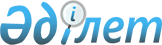 Солтүстік Қазақстан облысы Қызылжар ауданының аумағында сайлау учаскелерін құру туралыСолтүстік Қазақстан облысы Қызылжар ауданы әкімінің 2014 жылғы 3 сәуірдегі N 07 шешімі. Солтүстік Қазақстан облысының Әділет департаментінде 2014 жылғы 30 сәуірде N 2695 болып тіркелді.
      "Қазақстан Республикасындағы сайлау туралы" Қазақстан Республикасының 1995 жылғы 28 қыркүйектегі Конституциялық заңының 23-бабына сәйкес, Солтүстік Қазақстан облысы Қызылжар ауданының әкімі ШЕШТІ:
      1. Қосымшаға сәйкес Солтүстік Қазақстан облысы Қызылжар ауданының аумағында сайлау учаскелері құрылсын.
      2. "Солтүстік Қазақстан облысы Қызылжар ауданы бойынша сайлау учаскелерін құру туралы" Солтүстік Қазақстан облысы Қызылжар ауданы әкімінің 2011 жылғы 15 қарашадағы № 39 шешімінің (2011 жылғы 18 қарашадағы № 13-8-152 нормативтік құқықтық актілерін мемлекеттік тіркеу Тізілімінде тіркелген, 2011 жылғы 22 қарашада "Қызылжар" газетінде, 2011 жылғы 22 қарашадағы "Маяк" газетінде жарияланған) күші жойылды деп танылсын.
      3. Осы шешімнің орындалуын бақылау Солтүстік Қазақстан облысы Қызылжар ауданы әкімінің аппарат басшысына жүктелсін.
      4. Осы шешім алғашқы ресми жарияланған күннен он күнтізбелік күн өткеннен кейін қолданысқа енгізіледі. Солтүстік Қазақстан облысы Қызылжар ауданының аумағындағы сайлау учаскелері
      Ескерту. Қосымша жаңа редакцияда - Солтүстік Қазақстан облысы Қызылжар ауданы əкімінің 29.06.2020 № 6 (алғашқы ресми жарияланған күнінен кейін күнтізбелік он күн өткен соң қолданысқа енгізіледі) шешімімен, 06.05.2021 № 4 (алғашқы ресми жарияланған күнінен кейін күнтізбелік он күн өткен соң қолданысқа енгізіледі) шешімдерімен; 29.12.2022 № 9 (алғашқы ресми жарияланған күнінен бастап қолданысқа енгізіледі); 13.07.2023 № 7 (алғашқы ресми жарияланған күнінен бастап қолданысқа енгізіледі) шешімдерімен.
      1) № 258 сайлау учаскесі
      орналасқан жері:
      Солтүстік Қазақстан облысы Қызылжар ауданы Архангельск ауылы, Школьная көшесі, 7 а, "Солтүстік Қазақстан облысы әкімдігінің білім басқармасы" коммуналдық мемлекеттік мекемесінің "Қызылжар ауданының білім бөлімі" коммуналдық мемлекеттік мекемесі "Архангельское орта мектебі" коммуналдық мемлекеттік мекемесінің ғимараты;
      Шекаралары: Архангельск ауылы;
      2) № 259 сайлау учаскесі
      орналасқан жері:
      Солтүстік Қазақстан облысы Қызылжар ауданы Новокаменка ауылы, Школьная көшесі, 6 а, "Солтүстік Қазақстан облысы әкімдігінің білім басқармасы" коммуналдық мемлекеттік мекемесінің "Қызылжар ауданының білім бөлімі" коммуналдық мемлекеттік мекемесі "Новокаменка орта мектебі" коммуналдық мемлекеттік мекемесінің ғимараты;
      Шекаралары: Новокаменка ауылы;
      3) № 260 сайлау учаскесі
      орналасқан жері:
      Солтүстік Қазақстан облысы Қызылжар ауданы Асаново ауылы, Пионерская көшесі, 49, "Солтүстік Қазақстан облысы әкімдігінің білім басқармасы" коммуналдық мемлекеттік мекемесінің "Қызылжар ауданының білім бөлімі" коммуналдық мемлекеттік мекемесі "Асаново орта мектебі" коммуналдық мемлекеттік мекемесінің ғимараты;
      Шекаралары: Асаново ауылы, Толмачевка ауылы;
      4) № 263 сайлау учаскесі
      орналасқан жері:
      Солтүстік Қазақстан облысы Қызылжар ауданы Плоское ауылы, Бірлік көшесі, 22, медициналық пункт ғимараты;
      Шекаралары: Плоское ауылы, Михайловка ауылы, Малое Белое ауылы;
      5) № 264 сайлау учаскесі
      орналасқан жері:
      Солтүстік Қазақстан облысы Қызылжар ауданы Большая Малышка ауылы, Школьная көшесі, 1, "Солтүстік Қазақстан облысы әкімдігінің білім басқармасы" коммуналдық мемлекеттік мекемесінің "Қызылжар ауданының білім бөлімі" коммуналдық мемлекеттік мекемесі "Большая Малышка орта мектебі" коммуналдық мемлекеттік мекемесінің ғимараты;
      Шекаралары: Большая Малышка ауылы;
      6) № 265 сайлау учаскесі
      орналасқан жері:
      Солтүстік Қазақстан облысы Қызылжар ауданы Барневка ауылы, Заречная көшесі, 13, "Солтүстік Қазақстан облысы әкімдігінің білім басқармасы" коммуналдық мемлекеттік мекемесінің "Қызылжар ауданының білім бөлімі" коммуналдық мемлекеттік мекемесі "Барневка бастауыш мектебі" коммуналдық мемлекеттік мекемесінің ғимараты;
      Шекаралары: Барневка ауылы, Гончаровка ауылы;
      7) № 267 сайлау учаскесі
      орналасқан жері:
      Солтүстік Қазақстан облысы Қызылжар ауданы Ташкентка ауылы, Береговая көшесі, 21, медициналық пункт ғимараты;
      Шекаралары: Ташкентка ауылы;
      8) № 268 сайлау учаскесі
      орналасқан жері:
      Солтүстік Қазақстан облысы Қызылжар ауданы Бескөл ауылы, Октябрь көшесі, 19, "Солтүстік Қазақстан облысы әкімдігінің білім басқармасы" коммуналдық мемлекеттік мекемесінің "Қызылжар ауданының білім бөлімі" "Балапан" бөбекжай-бақшасы" мемлекеттік коммуналдық қазыналық кәсіпорнының ғимараты;
      Шекаралары: Бескөл ауылы, Брусиловский, Луговая, Юбилейная, Есенин, Степная, Пушкина, Солнечная, Мира, Октябрь, Пирогова, Лесная, Дагестанская, Райавтодор, Әбілхайыр, Сенатская, Қазақстан Конституциясы;
      Первомайская көшесі - 1, 2, 3, 4, 5, 6, 7, 8, 9, 10, 11, 12, 13, 14, 15, 16, 17, 18, 19, 20, 21, 22, 23, 24, 25, 26, 27, 28, 29, 30, 31, 32, 33, 34, 35, 36, 37, 38, 39, 40, 41, 42, 43, 44, 45, 46, 47, 48;
      Фабричная көшесі - 1, 2, 3, 4, 5, 6, 7, 8, 9, 10, 11, 12, 13, 14, 15, 16, 17, 18, 19, 20, 21, 22, 23, 24, 25, 26, 27, 28, 29, 30;
      Зеленая көшесі - 1, 2, 3, 4, 5, 6, 7, 8, 9, 10, 11, 12, 13, 14, 15, 16, 17;
      Восточная көшесі – 1, 2, 3, 4, 5, 6, 7, 8, 9, 10, 11, 12, 13, 14, 15, 16, 17, 18, 19, 20, 21, 22, 23;
      Брусиловский, Пирогова қысқа көшелері;
      9) № 269 сайлау учаскесі
      орналасқан жері:
      Солтүстік Қазақстан облысы Қызылжар ауданы Бескөл ауылы, Гагарин көшесі, 10, "Қызылжар аудандық мәдениет, тілдерді дамыту, дене шынықтыру және спорт бөлімі" коммуналдық мемлекеттік мекемесінің "Қызылжар аудандық мәдениет Үйі" коммуналдық мемлекеттік қазыналық кәсіпорнының ғимараты;
      Шекаралары: Бескөл ауылы, Комарова көшесі - 1, 2, 3, 4, 5, 6, 7, 8, 9, 10, 11, 12, 13, 14, 15, 16, 17, 18, 19, 20, 21, 22, 23, 24, 25, 26, 27, 28, 29, 30, 31, 32, 33, 34, 35, 36, 37, 38, 39, 40, 41, 42, 43, 44, 45, 46, 47, 48, 49;
      Калинин көшесі- 1, 2, 3, 4, 5, 6, 7, 8, 9, 10, 11, 12, 13, 14, 15, 16, 17, 18, 19, 20, 21, 22, 23, 24, 25, 26, 27, 28, 29, 30, 31, 32, 33, 34;
      Целинная көшесі - 2, 3, 4, 5, 6, 7, 8, 9, 10, 11, 12, 13, 14, 15, 16, 17, 18, 19, 20, 21, 22, 23, 24, 25, 26, 27, 28, 29, 30, 31, 32;
      Озерная, Молодежная, Театральная, Ленин, Пионерская, Ульянов, Строительная, Дорожная көшелері;
      10) № 270 сайлау учаскесі
      орналасқан жері:
      Солтүстік Қазақстан облысы Қызылжар ауданы Бескөл ауылы, Ислям Баукенов көшесі, 56, "Қазақстан Республикасы Ауыл шаруашылығы министрлігі Агроөнеркәсіптік кешендегі мемлекеттік инспекция комитетінің Қызылжар аудандық аумақтық инспекциясы" мемлекеттік мекемесінің ғимараты;
      Шекаралары: Бескөл ауылы, Комарова көшесі - 50, 51, 52, 53, 54, 55, 56, 57, 58, 59, 60, 61, 62, 63, 64, 65, 66, 67, 68, 69, 70, 71, 72, 73, 74, 75, 76, 77;
      Целинная көшесі – 33, 34, 36, 37, 38, 39, 40, 41, 42, 43, 44, 45, 46, 47, 48, 49, 50, 51, 52, 53, 54, 55, 56, 57, 58, 59, 60, 61, 62;
      Калинин көшесі – 35, 36, 37, 38, 39, 40, 41, 42, 43, 44, 45, 46, 47, 48, 49, 50, 51, 52, 53, 54, 55, 56, 57, 58, 59;
      С. Мұқанов, Рабочая, Куйбышев, Абай, Ипподром, Комсомольская, Дзержинского, Северный, Дачная, Жамбыл, Есмақан Махметов, Ислям Баукенов, Монтажников, Степан Разин көшелері;
      11) № 271 сайлау учаскесі
      орналасқан жері:
      Солтүстік Қазақстан облысы Қызылжар ауданы Бескөл ауылы, Спортивная көшесі, 13, "Солтүстік Қазақстан облысы әкімдігінің білім басқармасы" коммуналдық мемлекеттік мекемесінің "Қызылжар ауданының білім бөлімі" коммуналдық мемлекеттік мекемесі "№ 2 Бескөл орта мектебі" коммуналдық мемлекеттік мекемесінің ғимараты;
      Шекаралары: Бескөл ауылы, Береговая көшесі – 1, 2, 3, 4, 5, 6, 7, 8, 9, 10, 11, 12, 13, 14, 15, 16, 17, 18, 19, 20, 21;
      Киров көшесі - 1, 2, 3, 4, 5, 6, 7, 8, 9, 10, 11, 12, 13, 14, 15, 16, 17, 18, 19, 20, 21, 22, 23, 24, 25, 26, 27, 28, 29, 30, 31, 32, 33, 34, 35, 36, 37;
      Советская көшесі – 1, 2, 3, 4, 5, 6, 7, 8, 9, 10, 11, 12, 13, 14, 15, 16, 17, 18, 19, 20, 21, 22, 23, 24, 25, 26, 27, 28, 29, 30, 31, 32, 33, 34, 35, 36, 37, 38, 39, 40, 41, 42;
      Почтовая көшесі - 1, 2, 3, 4, 5, 6, 7, 8, 9, 10, 11, 12, 13, 14, 15, 16, 17, 18, 19, 20, 21, 22, 23, 24, 25, 26, 27, 28, 29, 30, 31, 32, 33, 34;
      Фурманова көшесі - 1, 2, 3, 4, 5, 6, 7, 8, 9, 10, 11, 12, 13, 14, 15;
      Спортивная көшесі – 1, 2, 3, 4, 5, 6, 7, 8, 9, 10, 11;
      Горький көшесі – 1, 2, 3, 4, 5, 6, 7, 8, 9, 10, 11, 12, 13, 14, 15, 16, 17, 18, 19, 20, 21, 22, 23, 24, 25, 26, 27, 28, 29, 30, 31, 32, 33, 34, 35, 36, 37, 38, 39;
      Ыбыраев, Қарасай Батыр көшелері;
      Панфилов, Фурманова қысқа көшелері;
      12) № 272 сайлау учаскесі
      орналасқан жері:
      Солтүстік Қазақстан облысы Қызылжар ауданы Бескөл ауылы, Институт көшесі, 1 а, "Солтүстік Қазақстан облысы әкімдігінің білім басқармасы" коммуналдық мемлекеттік мекемесінің "Қызылжар ауданының білім бөлімі" коммуналдық мемлекеттік мекемесі "Парасат" мектеп-лицейі" коммуналдық мемлекеттік мекемесінің ғимараты;
      Шекаралары: Бескөл ауылы, Береговая көшесі – 23, 24, 25, 26, 27, 28, 29, 30, 31, 32, 33, 34, 35;
      Киров көшесі - 39, 40, 41, 42, 43, 44, 45, 46, 47, 48, 49, 50, 51, 52, 53, 54, 55, 56, 57, 58, 59, 60, 61, 62, 63, 64, 65, 66, 67, 68, 69, 70, 71, 72, 73, 74, 75, 76, 77, 78, 79, 80, 81, 82, 83, 84, 85, 86, 87, 88, 89, 90, 91, 92, 93, 94, 95, 96;
      Горький көшесі - 41, 42, 43, 44, 45, 46, 47, 48, 49, 50, 51, 52, 53, 54, 55, 56, 57, 58, 59, 60, 61, 62, 63, 64, 65, 66, 67, 68, 69, 70, 71, 72, 73, 74, 75, 76, 77, 78, 79, 80, 81, 82, 83, 84, 85, 86, 87, 88;
      Советская көшесі - 43, 44, 45, 46, 47, 48, 49, 50, 51, 52, 53, 54, 55, 56, 57, 58, 59, 60, 61, 62, 63, 64, 65, 66, 67, 68, 69, 70, 71, 72, 73, 74, 75, 76, 77, 78, 79, 80, 81, 82, 83, 84, 85, 86, 87, 88, 89, 90, 91, 92, 93, 94, 95, 96, 97, 98, 99, 100, 101, 102, 103, 104, 105, 106, 107, 108, 109;
      Фурманова көшесі - 16, 17, 18, 19, 20, 21, 22, 23, 24, 25, 26, 27, 28, 29, 30, 31, 32, 33, 34, 35, 36, 37, 38, 39, 40, 41, 42, 43, 44, 45, 46, 47, 48, 49, 50, 51, 52, 53, 54, 55;
      Спортивная көшесі - 12, 13, 14, 15, 16, 17, 18, 19, 20, 21, 22, 23, 24, 25, 26, 27, 28, 29, 30, 31;
      Почтовая көшесі - 35, 36, 37, 38, 39, 40, 41, 42, 43, 44, 45, 46, 47, 48, 49, 50, 51, 52, 53, 54, 55, 56, 57, 58, 59, 60, 61, 62, 63, 64, 65, 66, 67, 68, 69, 70, 71, 72, 73, 74, 75, 76, 77, 78;
      Институт, Школьная, Бөкетов, Стройдвор көшелері;
      13) № 273 сайлау учаскесі
      орналасқан жері:
      Солтүстік Қазақстан облысы Қызылжар ауданы Подгорное ауылы, Школьная көшесі, 13, "Солтүстік Қазақстан облысы әкімдігінің білім басқармасы" коммуналдық мемлекеттік мекемесінің "Қызылжар ауданының білім бөлімі" коммуналдық мемлекеттік мекемесі "Подгорное негізгі мектебі" коммуналдық мемлекеттік мекемесінің ғимараты;
      Шекаралары: Подгорное ауылы;
      14) № 274 сайлау учаскесі
      орналасқан жері:
      Солтүстік Қазақстан облысы Қызылжар ауданы Приишимка ауылы, Школьная көшесі, 9, "Солтүстік Қазақстан облысы әкімдігінің білім басқармасы" коммуналдық мемлекеттік мекемесінің "Қызылжар ауданының білім бөлімі" коммуналдық мемлекеттік мекемесі "Приишимка негізгі мектебі" коммуналдық мемлекеттік мекемесінің ғимараты;
      Шекаралары: Приишимка ауылы, Қарлыға ауылы;
      15) № 275 сайлау учаскесі
      орналасқан жері:
      Солтүстік Қазақстан облысы Қызылжар ауданы Чапаево ауылы, Сәкен Сейфуллин көшесі, 32, "Чапай селолық клубы" мемлекеттік мекемесінің ғимараты;
      Шекаралары: Чапаево ауылы, Трудовая Нива ауылы;
      16) № 276 сайлау учаскесі
      орналасқан жері:
      Солтүстік Қазақстан облысы Қызылжар ауданы Бәйтерек ауылы, Бейбітшілік көшесі, 51, "Солтүстік Қазақстан облысы әкімдігінің білім басқармасы" коммуналдық мемлекеттік мекемесінің "Қызылжар ауданының білім бөлімі" коммуналдық мемлекеттік мекемесі "Бәйтерек орта мектебі" коммуналдық мемлекеттік мекемесінің ғимараты;
      Шекаралары: Бәйтерек ауылы;
      17) № 277 сайлау учаскесі
      орналасқан жері:
      Солтүстік Қазақстан облысы Қызылжар ауданы Бугровое ауылы, Центральная көшесі, 20, "Солтүстік Қазақстан облысы әкімдігінің білім басқармасы" коммуналдық мемлекеттік мекемесінің "Қызылжар ауданының білім бөлімі" коммуналдық мемлекеттік мекемесі "Бугровое орта мектебі" коммуналдық мемлекеттік мекемесінің ғимараты;
      Шекаралары: Бугровое ауылы, Красноперовка ауылы, Новогеоргиевка ауылы, Сосновка ауылы;
      18) № 278 сайлау учаскесі
      орналасқан жері:
      Солтүстік Қазақстан облысы Қызылжар ауданы Вагулино ауылы, Достық көшесі, 9, Вагулино ауылдық клубының ғимараты;
      Шекаралары: Вагулино ауылы;
      19) № 279 сайлау учаскесі
      орналасқан жері:
      Солтүстік Қазақстан облысы Қызылжар ауданы Кустовое ауылы, Астана көшесі, 24, Кустовое ауылдық клубының ғимараты;
      Шекаралары: Кустовое ауылы;
      20) № 280 сайлау учаскесі
      орналасқан жері:
      Солтүстік Қазақстан облысы Қызылжар ауданы Желяково ауылы, Атамекен көшесі, 8, "Солтүстік Қазақстан облысы әкімдігінің білім басқармасы" коммуналдық мемлекеттік мекемесінің "Қызылжар ауданының білім бөлімі" коммуналдық мемлекеттік мекемесі "Желяково бастауыш мектебі" коммуналдық мемлекеттік мекемесінің ғимараты;
      Шекаралары: Желяково ауылы, 2-ші Красный Яр ауылы;
      21) № 281 сайлау учаскесі
      орналасқан жері:
      Солтүстік Қазақстан облысы Қызылжар ауданы Красноярка ауылы, Школьная көшесі, 23, "Солтүстік Қазақстан облысы әкімдігінің білім басқармасы" коммуналдық мемлекеттік мекемесінің "Қызылжар ауданының білім бөлімі" коммуналдық мемлекеттік мекемесі "Красноярка негізгі мектебі" коммуналдық мемлекеттік мекемесінің ғимараты;
      Шекаралары: Красноярка ауылы;
      22) № 282 сайлау учаскесі
      орналасқан жері:
      Солтүстік Қазақстан облысы Қызылжар ауданы Виноградовка ауылы, Желтоқсан көшесі, 34, "Солтүстік Қазақстан облысы әкімдігінің білім басқармасы" коммуналдық мемлекеттік мекемесінің "Қызылжар ауданының білім бөлімі" коммуналдық мемлекеттік мекемесі "Сивков орта мектебі" коммуналдық мемлекеттік мекемесінің ғимараты;
      Шекаралары: Виноградовка ауылы;
      23) № 283 сайлау учаскесі
      орналасқан жері:
      Солтүстік Қазақстан облысы Қызылжар ауданы Сумное ауылы, Тәуелсіздік көшесі, 9, бұрынғы бастауыш мектеп ғимараты;
      Шекаралары: Сумное ауылы, Исаковка ауылы;
      24) № 284 сайлау учаскесі
      орналасқан жері:
      Солтүстік Қазақстан облысы Қызылжар ауданы Долматово ауылы, Центральная көшесі, 68, Долматово ауылдық клубының ғимараты;
      Шекаралары: Долматово ауылы;
      25) № 286 сайлау учаскесі
      орналасқан жері:
      Солтүстік Қазақстан облысы Қызылжар ауданы Боголюбово ауылы, Ғабит Мүсрепов көшесі, 88, "Солтүстік Қазақстан облысы әкімдігінің білім басқармасы" коммуналдық мемлекеттік мекемесінің "Қызылжар ауданының білім бөлімі" коммуналдық мемлекеттік мекемесі "Боголюбово орта мектебі" коммуналдық мемлекеттік мекемесінің ғимараты;
      Шекаралары: Боголюбово ауылы, Михин, Қызылжар, Ғабит Мүсрепов Трудовая, Быков, Суворов, Чапаев, Пушкин, Лермонтов, 8 Марта, Интернациональный, Братья Смольяниновы, Талап, Колхозная, Мерей, Рогачев, Звягин, Базарная, Көктем, Бейбітшілік, Луговая, Кутузов, Островский, Новая, Терешкова, Николаев, Попович, Титов, Гагарин, Шапағат, Достық, Рощинская, Молодежная, Центральная, Западная көшелері;
      26) № 289 сайлау учаскесі
      орналасқан жері:
      Солтүстік Қазақстан облысы Қызылжар ауданы Надежка ауылы, Женіс көшесі, 15 а, "Солтүстік Қазақстан облысы әкімдігінің білім басқармасы" коммуналдық мемлекеттік мекемесінің "Қызылжар ауданының білім бөлімі" коммуналдық мемлекеттік мекемесі "Надежка негізгі мектебі" коммуналдық мемлекеттік мекемесінің ғимараты;
      Шекаралары: Надежка ауылы: Жастар, Жігер, Жеңіс, Ыбырай Алтынсарин, Шоқан Уәлиханов, Болашақ көшелері;
      27) № 290 сайлау учаскесі
      орналасқан жері:
      Солтүстік Қазақстан облысы Қызылжар ауданы Вознесенка ауылы, Абай Құнанбаев көшесі, 46, "Солтүстік Қазақстан облысы әкімдігінің білім басқармасы" коммуналдық мемлекеттік мекемесінің "Қызылжар ауданының білім бөлімі" коммуналдық мемлекеттік мекемесі "Вознесенка негізгі мектебі" коммуналдық мемлекеттік мекемесінің ғимараты;
      Шекаралары: Вознесенка ауылы: Абай Құнанбаев, Евгений Брусиловский көшелері;
      28) № 291 сайлау учаскесі
      орналасқан жері:
      Солтүстік Қазақстан облысы Қызылжар ауданы Пресновка ауылы, Пресновка ауылдық клубының ғимараты;
      Шекаралары: Пресновка ауылы;
      29) № 292 сайлау учаскесі
      орналасқан жері:
      Солтүстік Қазақстан облысы Қызылжар ауданы Глубокое ауылы, Школьная көшесі, 21, "Солтүстік Қазақстан облысы әкімдігінің білім басқармасы" коммуналдық мемлекеттік мекемесінің "Қызылжар ауданының білім бөлімі" коммуналдық мемлекеттік мекемесі "Глубокое негізгі мектебі" коммуналдық мемлекеттік мекемесінің ғимараты;
      Шекаралары: Глубокое ауылы;
      30) № 293 сайлау учаскесі
      орналасқан жері:
      Солтүстік Қазақстан облысы Қызылжар ауданы Налобино ауылы, Абылай хан көшесі, 1 а, "Солтүстік Қазақстан облысы әкімдігінің білім басқармасы" коммуналдық мемлекеттік мекемесінің "Қызылжар ауданының білім бөлімі" коммуналдық мемлекеттік мекемесі "Налобино орта мектебі" коммуналдық мемлекеттік мекемесінің ғимараты;
      Шекаралары: Налобино ауылы, Николаевка ауылы, Гайдуково ауылы;
      31) № 294 сайлау учаскесі
      орналасқан жері:
      Солтүстік Қазақстан облысы Қызылжар ауданы Дубровное ауылы, Центральная көшесі, 20, "Солтүстік Қазақстан облысы әкімдігінің білім басқармасы" коммуналдық мемлекеттік мекемесінің "Қызылжар ауданының білім бөлімі" коммуналдық мемлекеттік мекемесі "Дубровное негізгі мектебі" коммуналдық мемлекеттік мекемесінің ғимараты;
      Шекаралары: Дубровное ауылы;
      32) № 295 сайлау учаскесі
      орналасқан жері:
      Солтүстік Қазақстан облысы Қызылжар ауданы Новоникольск ауылы, И.Куренков көшесі, 1, "Солтүстік Қазақстан облысы Қызылжар ауданы Новоникольск ауылдық округі әкімінің аппараты" коммуналдық мемлекеттік мекемесінің "Новоникольск ауылдық мәдениет Үйі" коммуналдық мемлекеттік мекемесінің ғимараты;
      Шекаралары: Новоникольск ауылы;
      33) № 296 сайлау учаскесі
      орналасқан жері:
      Солтүстік Қазақстан облысы Қызылжар ауданы Новоалександровка ауылы, Комсомольская көшесі, 23, Новоалександровка ауылдық клубының ғимараты;
      Шекаралары: Новоалександровка ауылы;
      34) № 297 сайлау учаскесі
      орналасқан жері:
      Солтүстік Қазақстан облысы Қызылжар ауданы Трудовое ауылы, Мир көшесі, 38, Трудовое ауылдық клубының ғимараты;
      Шекаралары: Трудовое ауылы;
      35) № 298 сайлау учаскесі
      орналасқан жері:
      Солтүстік Қазақстан облысы Қызылжар ауданы Петерфельд ауылы, Школьная көшесі, 2 а, "Солтүстік Қазақстан облысы Қызылжар ауданы Петерфельд ауылдық округі әкімінің аппараты" коммуналдық мемлекеттік мекемесінің "Петерфельд ауылдық клубы" коммуналдық мемлекеттік мекемесінің ғимараты;
      Шекаралары: Измайловка ауылы; Петерфельд ауылы;
      36) № 300 сайлау учаскесі
      орналасқан жері:
      Солтүстік Қазақстан облысы Қызылжар ауданы Кондратовка ауылы, Школьный жолағы, 9, "Солтүстік Қазақстан облысы әкімдігінің білім басқармасы" коммуналдық мемлекеттік мекемесінің "Қызылжар ауданының білім бөлімі" коммуналдық мемлекеттік мекемесі "Кондратовка орта мектебі" коммуналдық мемлекеттік мекемесінің ғимараты;
      Шекаралары: Кондратовка ауылы, Боровское ауылы, 2603 км тоқтау пункті ауылы;
      37) № 301 сайлау учаскесі
      орналасқан жері:
      Солтүстік Қазақстан облысы Қызылжар ауданы Затон ауылы, Железнодорожная көшесі, 3, медициналық пункт ғимараты;
      Шекаралары: Затон ауылы, Кривозерка ауылы;
      38) № 302 сайлау учаскесі
      орналасқан жері:
      Солтүстік Қазақстан облысы Қызылжар ауданы Прибрежное ауылы, Саясат көшесі, 31, "Солтүстік Қазақстан облысы әкімдігінің білім басқармасы" коммуналдық мемлекеттік мекемесінің "Қызылжар ауданының білім бөлімі" коммуналдық мемлекеттік мекемесі "Озерное орта мектебі" коммуналдық мемлекеттік мекемесінің ғимараты;
      Шекаралары: Прибрежное ауылы;
      39) № 303 сайлау учаскесі
      орналасқан жері:
      Солтүстік Қазақстан облысы Қызылжар ауданы Тепличное ауылы, Барыс көшесі, 13, Олег Геннадьевич Карташовтың тұрғын үйі (келісім бойынша);
      Шекаралары: Тепличное ауылы;
      40) № 304 сайлау учаскесі
      орналасқан жері:
      Солтүстік Қазақстан облысы Қызылжар ауданы Шаховское ауылы, М.Қасенов көшесі, 2, "Солтүстік Қазақстан облысы әкімдігінің білім басқармасы" коммуналдық мемлекеттік мекемесінің "Қызылжар ауданының білім бөлімі" коммуналдық мемлекеттік мекемесі "Шаховское орта мектебі" коммуналдық мемлекеттік мекемесінің ғимараты;
      Шекаралары: Шаховское ауылы;
      41) № 305 сайлау учаскесі
      орналасқан жері:
      Солтүстік Қазақстан облысы Қызылжар ауданы Рассвет ауылы, Орталық көшесі, 4, "Солтүстік Қазақстан облысы әкімдігінің білім басқармасы" коммуналдық мемлекеттік мекемесінің "Қызылжар ауданының білім бөлімі" коммуналдық мемлекеттік мекемесі "Рассвет орта мектебі" коммуналдық мемлекеттік мекемесінің ғимараты;
      Шекаралары: Рассвет ауылы;
      42) № 306 сайлау учаскесі
      орналасқан жері:
      Солтүстік Қазақстан облысы Қызылжар ауданы Семипалатное ауылы, Есіл көшесі, 20 а, "Солтүстік Қазақстан облысы Қызылжар ауданы Рассвет ауылдық округі әкімінің аппараты" коммуналдық мемлекеттік мекемесінің "Мәдени демалыс орталығы" коммуналдық мемлекеттік мекемесінің ғимараты;
      Шекаралары: Семипалатное ауылы;
      43) № 307 сайлау учаскесі
      орналасқан жері:
      Солтүстік Қазақстан облысы Қызылжар ауданы Красная Горка ауылы, Мәншүк Мәметова көшесі, 8, "Солтүстік Қазақстан облысы әкімдігінің білім басқармасы" коммуналдық мемлекеттік мекемесінің "Қызылжар ауданының білім бөлімі" коммуналдық мемлекеттік мекемесі "Красногорка негізгі мектебі" коммуналдық мемлекеттік мекемесінің ғимараты;
      Шекаралары: Красная Горка ауылы;
      44) № 308 сайлау учаскесі
      орналасқан жері:
      Солтүстік Қазақстан облысы Қызылжар ауданы Водопроводное ауылы, Еңбек көшесі, 32 а, "Солтүстік Қазақстан облысы әкімдігінің білім басқармасы" коммуналдық мемлекеттік мекемесінің "Қызылжар ауданының білім бөлімі" коммуналдық мемлекеттік мекемесі "Водопроводное негізгі мектебі" коммуналдық мемлекеттік мекемесінің ғимараты;
      Шекаралары: Водопроводное ауылы;
      45) № 309 сайлау учаскесі
      орналасқан жері:
      Солтүстік Қазақстан облысы Қызылжар ауданы Пеньково ауылы, Рощинская көшесі, 1, "Пеньков селолық Мәдениет Үйі" мемлекеттік мекемесінің ғимараты;
      Шекаралары: Пеньково ауылы;
      46) № 310 сайлау учаскесі
      орналасқан жері:
      Солтүстік Қазақстан облысы Қызылжар ауданы Березовка ауылы, Центральная көшесі, 36, "Солтүстік Қазақстан облысы әкімдігінің білім басқармасы" коммуналдық мемлекеттік мекемесінің "Қызылжар ауданының білім бөлімі" коммуналдық мемлекеттік мекемесі "Березовка негізгі мектебі" коммуналдық мемлекеттік мекемесінің ғимараты;
      Шекаралары: Березовка ауылы;
      47) № 311 сайлау учаскесі
      орналасқан жері:
      Солтүстік Қазақстан облысы Қызылжар ауданы Белое ауылы, Советская көшесі, 6, "Солтүстік Қазақстан облысы әкімдігінің білім басқармасы" коммуналдық мемлекеттік мекемесінің "Қызылжар ауданының білім бөлімі" коммуналдық мемлекеттік мекемесі "Белое орта мектебі" коммуналдық мемлекеттік мекемесінің ғимараты;
      Шекаралары: Белое ауылы;
      48) № 312 сайлау учаскесі
      орналасқан жері:
      Солтүстік Қазақстан облысы Қызылжар ауданы Знаменское ауылы, Н.Ахременко көшесі, 41 а, "Солтүстік Қазақстан облысы әкімдігінің білім басқармасы" коммуналдық мемлекеттік мекемесінің "Қызылжар ауданының білім бөлімі" коммуналдық мемлекеттік мекемесі "Совхоз орта мектебі" коммуналдық мемлекеттік мекемесінің ғимараты;
      Шекаралары: Знаменское ауылы, Байсал ауылы;
      49) № 314 сайлау учаскесі
      орналасқан жері:
      Солтүстік Қазақстан облысы Қызылжар ауданы Метлишино ауылы, бұрынғы бастауыш мектеп ғимараты;
      Шекаралары: Метлишино ауылы;
      50) № 315 сайлау учаскесі
      орналасқан жері:
      Солтүстік Қазақстан облысы Қызылжар ауданы Новоникольское ауылы, Мектеп көшесі, 24, "Солтүстік Қазақстан облысы әкімдігінің білім басқармасы" коммуналдық мемлекеттік мекемесінің "Қызылжар ауданының білім бөлімі" коммуналдық мемлекеттік мекемесі "Новоникольское бастауыш мектебі" коммуналдық мемлекеттік мекемесінің ғимараты;
      Шекаралары: Новоникольское ауылы;
      51) № 316 сайлау учаскесі
      орналасқан жері:
      Солтүстік Қазақстан облысы Қызылжар ауданы Соколовка ауылы, Абай көшесі, 10, "Соколов селолық мәдениет үйі" мемлекеттік мекемесінің ғимараты;
      Шекаралары: Соколовка ауылы;
      52) № 318 сайлау учаскесі
      орналасқан жері:
      Солтүстік Қазақстан облысы Қызылжар ауданы Якорь ауылы, Интернациональная көшесі, 1 а, "Солтүстік Қазақстан облысы әкімдігінің білім басқармасы" коммуналдық мемлекеттік мекемесінің "Қызылжар ауданының білім бөлімі" коммуналдық мемлекеттік мекемесі "Якорь орта мектебі" коммуналдық мемлекеттік мекемесінің ғимараты;
      Шекаралары: Якорь ауылы, Вознесенка ауылы, Вишневка ауылы;
      53) № 319 сайлау учаскесі
      орналасқан жері:
      Солтүстік Қазақстан облысы Қызылжар ауданы Ольшанка ауылы, "Солтүстік Қазақстан облысы әкімдігінің білім басқармасы" коммуналдық мемлекеттік мекемесінің "Қызылжар ауданының білім бөлімі" коммуналдық мемлекеттік мекемесі "Якорь орта мектебі" коммуналдық мемлекеттік мекемесінің жанындағы шағын орталықтың ғимараты;
      Шекаралары: Ольшанка ауылы;
      54) № 322 сайлау учаскесі
      орналасқан жері:
      Солтүстік Қазақстан облысы Қызылжар ауданы Бескөл ауылы, Целинная көшесі, 42, "Солтүстік Қазақстан Электржелістік Тарату Компаниясы" Акционерліқ қоғамының Қызылжар аудандық электржелістік тарату желісінің ғимараты (келісім бойынша);
      Шекаралары: Бескөл ауылы;
      Энергетиктер, Ломоносов, Интернационал, 70 лет Октября, Добровольского, Амангелді, Чайковский, Аққайың, Новосельская, Мұсабаев, Магистральная, Энтузиастов, Кәрім Сүтішев, Әуезов, 60 лет Победы;
      Восточная көшесі – 24, 25, 26, 27, 28, 29, 30, 31, 32, 33;
      Зеленая көшесі - 18, 19, 20, 21, 22, 23, 24, 25, 26, 27, 28, 29, 30, 31, 32, 33, 34, 35, 36, 37, 38, 39, 40, 41, 42, 43, 44, 45, 46, 47;
      Фабричная көшесі - 31, 32, 33, 34, 35, 36, 37, 38, 39, 40, 41, 42, 43, 44, 45, 46, 47, 48, 49, 50, 51, 52;
      Первомайская көшесі - 49, 50, 51, 52, 53, 54, 55, 56, 57, 58;
      55) № 664 сайлау учаскесі
      орналасқан жері:
      Солтүстік Қазақстан облысы Қызылжар ауданы Бескөл ауылы, Некрасова көшесі, 45, "Солтүстік Қазақстан облысы әкімдігінің білім басқармасы" коммуналдық мемлекеттік мекемесінің "Қызылжар ауданының білім бөлімі" коммуналдық мемлекеттік мекемесі "№ 3 Бескөл орта мектебі" коммуналдық мемлекеттік мекемесінің ғимараты;
      Шекаралары: Бескөл ауылы, Әл-Фараби, Құрманғазы, Труда, С.Сейфулин, Ғ. Мүсірепов, Қазақстан, Қызылжар, Сәтпаев, Южная, Полевая, Қонаев, Төле би, Некрасов, Садовая, Ш. Уәлиханов, Бишкульская, Жұмабаев, М. Мәметова, Кенесары, Райымбек Батыр, Қазыбек Би, Қожаберген Жырау, Алтынсарин, Цветочная, Циолковский, Шухов, Бауыржан Момышұлы көшелері;
      Труд, Садовый, Бишкульская қысқа көшелері.
					© 2012. Қазақстан Республикасы Әділет министрлігінің «Қазақстан Республикасының Заңнама және құқықтық ақпарат институты» ШЖҚ РМК
				
      Солтүстік Қазақстан облысыҚызылжар ауданы әкімініңміндетін атқарушы

Р. Рамазанов

      КЕЛІСІЛДІҚазақстан РеспубликасыСолтүстік Қазақстан облысыҚызылжар аудандық сайлаукомиссиясының төрағасы2014 жылғы 3 сәуір

В.Г.Геншель
Солтүстік Қазақстан облысы
Қызылжар ауданы әкімінің 
2014 жылғы "03" сәуірдегі
№ 07 шешіміне
қосымша